LO: To create a presentation based on what we have learnt throughout the topic.
HOM: Gathering data through all senses.What forces are affecting them?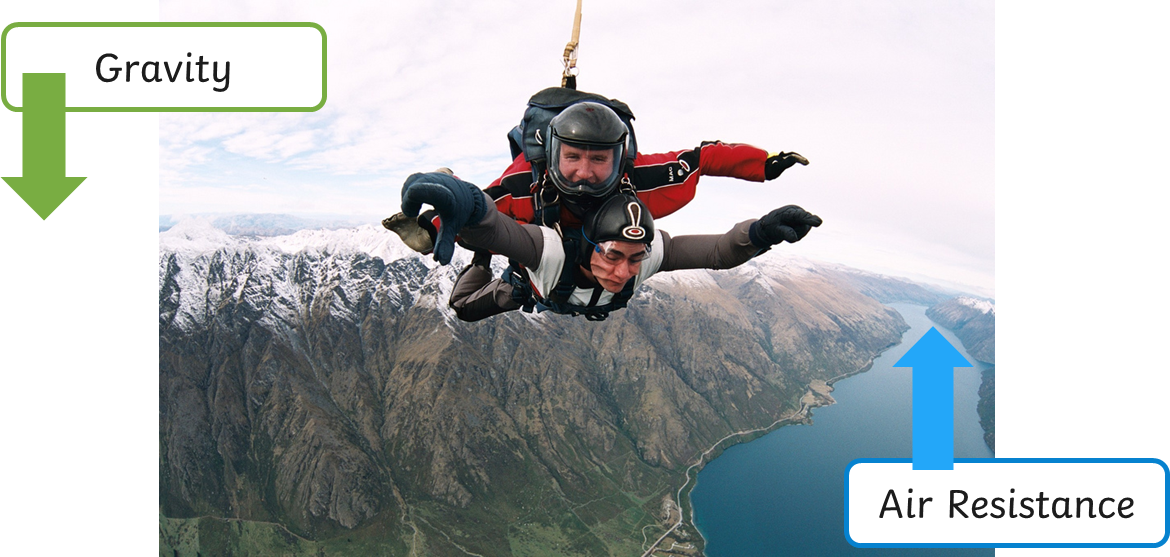 What forces are affecting them?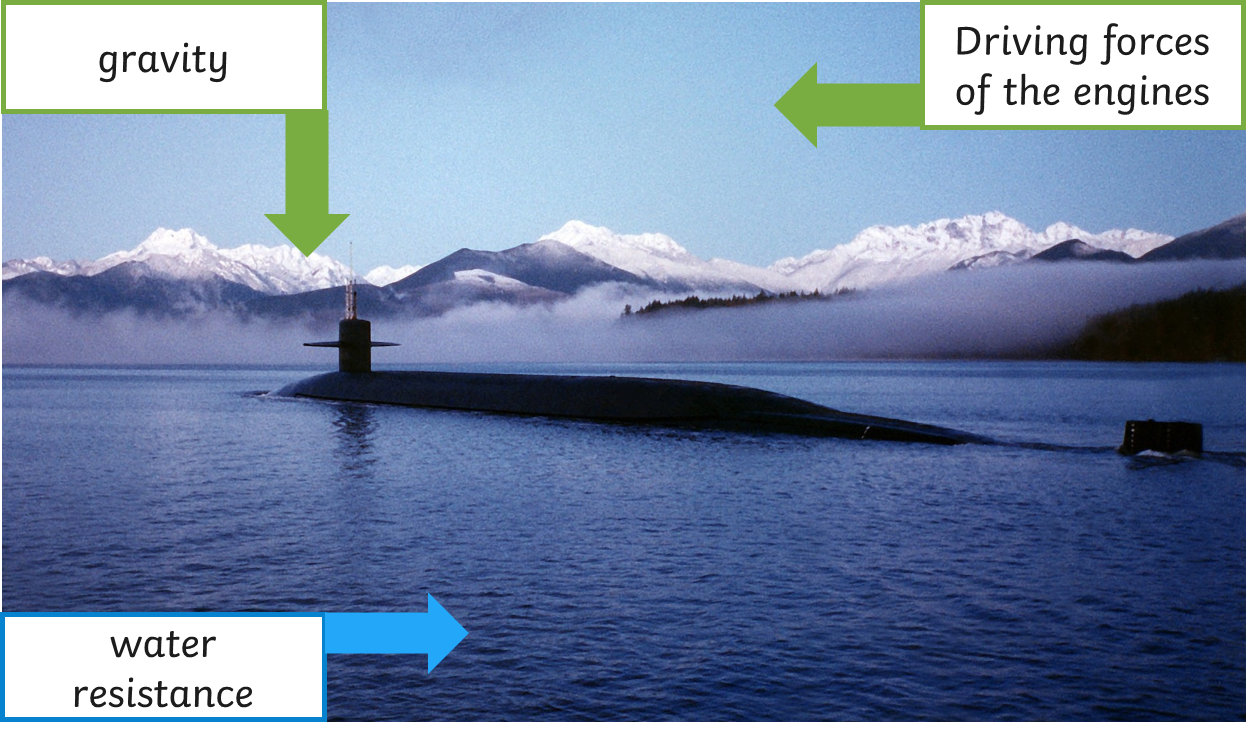 Read over what you have learnt over the course of the topic.You will be creating a presentation on what we have learnt over the course of the topic. You may decide to create a PowerPoint presentation, a poster, a leaflet or any other ideas you may have. 